Share the ExperienceWhat is a CSA?A CSA (community supported agriculture) is a bond between the members and the farmer.  Both share in the risk and abundance of the growing season.  Members pay in advance for their produce to provide the farmer with cash flow to get the season underway.  In return the farmer will provide fresh produce to the members throughout the season.Members will form a partnership with the farmer to promote land stewardship and protect the local food supply.We welcome all members to experience the farm throughout the growing season, and learn about hydroponic growing.  We also encourage members to share with us the crops that they would like grown.No GE'sHere at Sticks and Stones, we as a family, have made a conscious decision, to only obtains seeds from suppliers who offer non-gmo seed.Genetically engineered seeds have their DNA altered at the most basic genetic level, meaning a scientist may insert the genes of an animal or pesticide into the seed.  Genetically engineered seeds, for the most part, are a cross that would never occur in nature.  We support responsible agricultureSticks & Stones FarmPost Office Box 186107 White Oak RoadCenter Barnstead, NH. 03225info@sticksandstonesfarm.net(603) 776-8989Sticks and Stones Farm2016 CSA Sign-up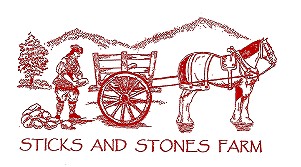 Local High Quality Hydroponic VeggiesKnow your Farmer know your Food Supplywww.sticksandstonesfarm.netAbout UsWe grow all of our veggies and herbs hydroponically - vertical, horizontal, upside down, and in a bag system.  Our plants never compete for their minerals, as we supply all the macro and micro nutrients our plants need.  In other words, we feed our plants daily, so they don't have to search for there food.  Because our plants are fed daily, they are healthy and have great yields. Special OfferWe offer delivery to your place of business, if 15 or more folks sign-up, and as a Thank You, we will give one share free for you to disperse as you would like, someone in the organization, a local food pantry, etc..The Benefits of Hydroponics* Conserves water* Saves space* Prevents soil borne disease* Eliminates need for herbicides* Better airflow reducing risk of disease* Adapts to varying weather conditions* Grown in OMRI approved mediumCropsGreens:  Swiss Chard, lettuce, spinach, kale, collard greensRoots:  Carrots, beets, radishesBulbing:  Sweet onions, leeksFruiting:  Healthy kick tomatoes, red cherry tomatoes, orange cherry tomatoes, peppers, cucumbers (slicing and pickling), zucchini, eggplant, winter and summer squashLegumes:  green beans and snow peasHerbs:  basil, cilantro, dill, summer savory, parsley, oregano, thyme, sage, rosemary, and chivesCSA SHARE SIGNUP INFORMATIONI would like to be a member in the Sticks and Stones Farm CSA program. I understand that they will do their best to provide all they have promised, and I agree to excuse them from the vagaries of weather and climate.Signature_____________________________ Date________________________________ Name________________________________ Address_______________________________ City__________________________________ ST/Zip_______________________________ Phone:________________________________ Email: 		 Enclosed is a payment of	for[  ] small 14 week share for $385 [  ] large 14 week share for  $550I am [  ] writing 2 checks , one with today’s date for half the total and one postdated for any date up until June 30th for the remainder. We will not deposit until the date on the check.To purchase a share, complete and return to:P.O. Box 186, Center Barnstead, NH  03225.Shares may be picked up at the farm: 107 White Oak Road, Ctr. Barnstead on: Please contact us with any questions.Thank you, Guy, Barbara,  Jon-Luc, & Travis